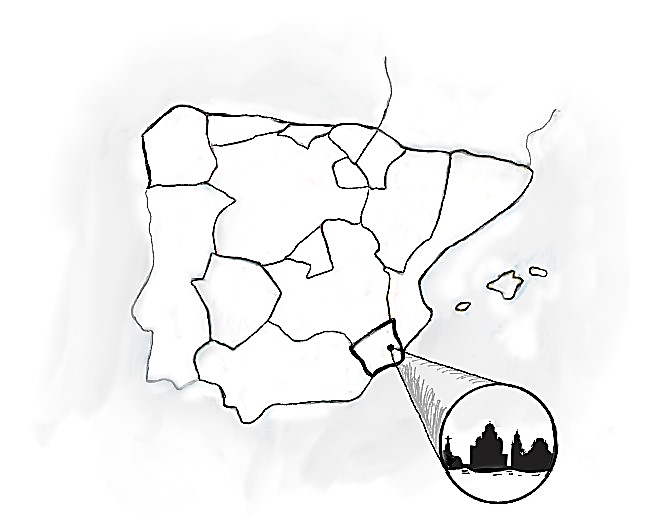 Una zona poco conocida de EspañaVa a escuchar a una chica que presenta su región natal. Conteste a las preguntas (1-7) con 1-6 palabras.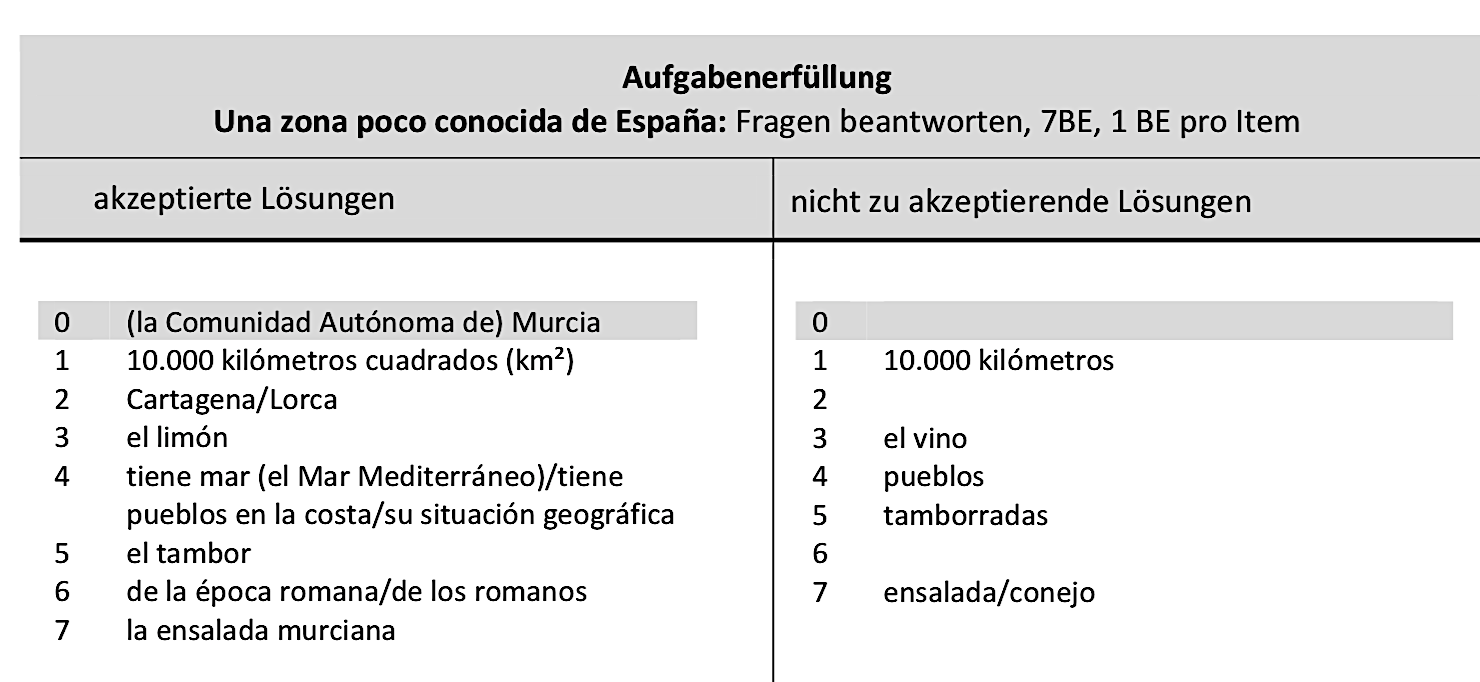 0Ejemplo:Según la hablante, ¿qué territorio español es casi desconocido en Alemania?la Comunidad Autónoma de Murcia1¿Qué extensión tiene esa zona?2¿Cómo se llama una de las dos ciudades más significativas después de la capital?3¿Cuál es la fruta más conocida de la región?4¿Qué factor favorece el turismo en la región?5¿Qué instrumento tiene un papel importante en la cultura de la región?6¿De qué época quedan restos en Cartagena?7¿Qué plato aconseja comer con el típico plato de arroz con carne?